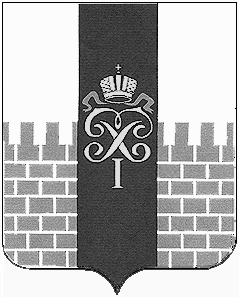 МУНИЦИПАЛЬНЫЙ СОВЕТМУНИЦИПАЛЬНОГО ОБРАЗОВАНИЯ ГОРОД ПЕТЕРГОФР Е Ш Е Н И Е23 сентября 2021 года                                                                                                       № 33 О внесении изменений в структуру местной администрации муниципального образования город Петергоф, утвержденную решением Муниципального Совета МО г. Петергоф от 23.11.2017 №74 (с изменениями от 27.09.2018 №68, от 19.06.2019 №34,от 11.12.2019 №31, от 19.11.2020 №47)            В соответствии с Законом Санкт-Петербурга «О  регулировании отдельных вопросов муниципальной службы в Санкт-Петербурге», Законом Санкт-Петербурга  «О Реестре муниципальных должностей в Санкт-Петербурге,  Реестре должностей муниципальной службы в Санкт-Петербурге и предельных нормативах размеров оплаты труда депутатов муниципальных советов внутригородских муниципальных образований Санкт-Петербурга, членов выборных органов местного самоуправления в Санкт-Петербурге, выборных должностных лиц местного самоуправления в Санкт-Петербурге,  председателей избирательных комиссий внутригородских муниципальных образований Санкт-Петербурга, осуществляющих свои полномочия на постоянной основе, муниципальных служащих в Санкт-Петербурге», Уставом МО г. ПетергофМуниципальный Совет муниципального образования город ПетергофРЕШИЛ:1.Внести в структуру   местной администрации муниципального образования город Петергоф, утвержденную решением Муниципального Совета от 23.11.2017 №74 (с изменениями от 27.09.2018 №68, от 19.06.2019 №34, от 11.12.2019 №31, от 19.11.2020 №47) следующие изменения:1.1. В разделе «Структурное подразделение – отдел городского хозяйства» одну единицу по должности «Главный специалист» переименовать в  должность «Ведущий специалист»;1.2. Раздел «Структурное подразделение- отдел городского хозяйства» изложить в следующей редакции: 2. Данное решение вступает в силу со дня принятия.3. Настоящее решение обнародовать.4.Контроль за выполнением данного решения возложить на председателя административно-правового постоянного комитета Муниципального Совета МО г. Петергоф Прокофьева Ю.В.Глава муниципального образования город Петергоф,исполняющий полномочия председателя Муниципального Совета                                                                                                А.В. Шифман  Структурное подразделение- отдел городского хозяйстваСтруктурное подразделение- отдел городского хозяйстваСтруктурное подразделение- отдел городского хозяйстваРуководитель структурного подразделения-начальник отдела1Заместитель руководителя структурного подразделения-заместитель начальника отдела1Главный специалист3Ведущий специалист2Специалист 1 категории1Инженер (специалист)1